                                                          Прайс-лист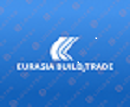                                             НА  ОБОРУДОВАНИЕ  ДЛЯ СЕЛЬСКОГО ХОЗЯЙСТВА.1.Плющилка вальцевая зерновая  -производительность 12тн/час  ПВЗ-700                                  2535000 тенге.  -производительность 4тн/час    ПВЗ-350                                  2100000 тенге.2.Зернометатель                              ЗМС-90-17                             2322000 тенге.3.Зернодробильный агрегат         ДА-1                                        780000   тенге.  -производительность 1тн/час4.Сцепка                                              СП-10                                      1032000 тенге.                                                               СП-16                                      1242000 тенге.                                                               СП-21                                      1480000 тенге.5.Барабанный сепаратор зерна    БС-150                                    6260000 тенге.6.Сцепка бороновальная    Гидрофицированная                    СГШ-21                                   2100000 тенге.7. Культиватор                                   КПС-4                                      1100000 тенге.8. Башня водонапорная   -Н-12м                                               15 м3                                       2430000 тенге.   -Н-12м                                               25м3                                        3900000 тенге.   -Н-15м                                               25м3                                        3960000 тенге.                               Директор  TOO EURASIA BUILD TRADE   Жакешев А.А.